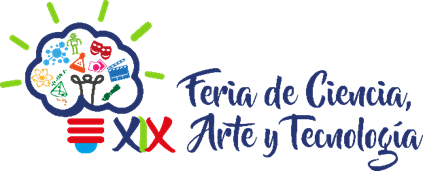 “DÉJATE VENIR Y APRENDE”DERECHOS DE LA SEXUALIDAD Formato de Inscripción(Fecha límite de registro 02 de Noviembre de 2018) Favor de registrarse también en la páginaNombre Completo: ________________________________________Edad:  ________Ocupación: ______________________________________Correo electrónico (opcional) : __________________________________